To All World Archery Europe Member AssociationsDear President,on behalf of the Organizing Committee (OC), we would like to invite your country to the 2022 European Outdoor Championships + European Games CQT, which will be held from June 6 -June 12, 2022 in Munich, Germany. The World Archery Europe Congress will be held in Munich June 5th, there will be a separate invitation for this.We are looking forward to welcoming you in Munich.Sincerely yours,Hans-Heinrich von SchönfelsPresident of the Organizing CommitteeImportant Dates:Please find enclosed detailed information regarding this event. To register participation, please complete all the necessary sections in WAREOS (https://extranet.worldarchery.sport) within the deadlines listed below.Summary of deadlines:Preliminary Entries						07/03/2022Preliminary Hotel Reservation				06/04/2022Final Hotel Reservation					20/04/202280% Deposit Hotel Payment				06/05/2022Final Rooming						06/05/2022Final Transportation						06/05/2022Final Entries                                                		17/05/2022 Visa Support							17/05/2022Remaining Payments (Entries/Transportation/Hotel)	17/05/2022PRELIMINARY PROGRAMME: NOTE:This preliminary program is subject to change according to the number of participants and special requirements. All changes will be published and distributed in good time.  PRELIMINARY & FINAL REGISTRATIONAll entries, accommodation reservations, transport needs, flight arrival/departure information and visa invitation letter requests are to be completed using the World Archery Online Registration System WAREOS https://extranet.worldarchery.sport. This system handles the entire registration process for this event. No entry forms, hotel reservations or transportation forms will be accepted; all information must be entered into WAREOS.Member Associations can login to WAREOS at https://extranet.worldarchery.sport with the username and password assigned by World Archery. After entering WAREOS, selecting the event from the list will allow a member association to register their athletes. Select/press the “Entries” button to see the list of categories in the event. Select/press the “category” to enter the athlete and official numbers/details participating for that event. A WAREOS User Manual can be downloaded in PDF format (English) upon login.Contact wareos@archery.sport with any questions regarding technical problems on WAREOS. For any question regarding the organization of the event (transport, accommodation, meals, invoices, visa etc.) please contact directly the LOC.A maximum number of three (3) athletes per country can be registered into each category and divisions of the event. Any changes that are made after the deadlines specified or if entries differ by more than 4 athletes from the preliminary entries, the following penalty fees will automatically be applied:Any entries received less than 3 days before the team managers’ meeting will be refused if no preliminary entry and/or final entry are made prior.As a final note, only Member Associations in good standing will be eligible to compete. This means that World Archery fee must have been paid prior the participation.ACCOMMODATION & GENERAL INFORMATIONAll room rates are calculated per night including full board (Breakfast, lunch and dinner). Please note that lunch will be served at the competition venue.All room rates include the current German VAT. Please note that in case of an increase, we must increase the room rates as well.It is mandatory to choose the official hotel listed by the Local Organizing Committee. A delegation choosing a non-official hotel will not be allowed to participate in the Championships. The Rilano Hotel Munich ****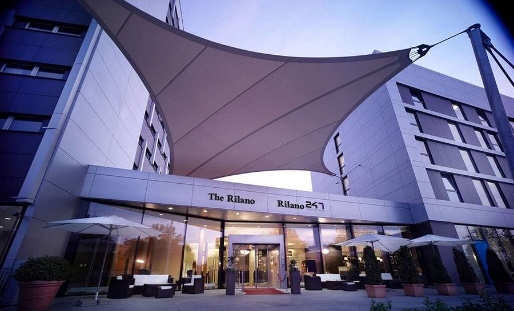 https://www.rilano-hotel-muenchen.de/EUR 167 / single incl. breakfast 
EUR 252 / double incl. breakfastThis preferred hotel in Munich Schwabing is a 4-star hotel that is combined with many facilities for shopping, dining and relaxing. The hotel offers 150 modern rooms, all well equipped with direct dial telephone, mini bar, TV and internet access. Most are air conditioned. A subway station is about 5 minutes away from the hotel. From there you can reach the city center in about 15 minutes. The hotel restaurant offers international and regional dishes. Distances: 15 minutes' drive from the qualification venue and 20 minutes' drive from the final venue. Rilano 24/7 Hotel Munich ***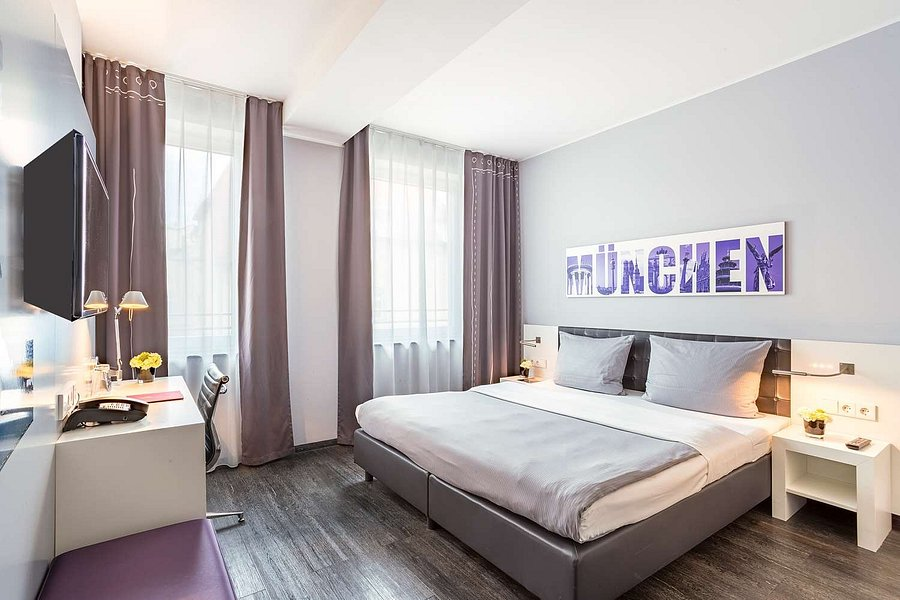  https://www.rilano-247-hotel-muenchen-schwabing.de/EUR 147 / single incl. breakfast 
EUR 238 / double incl. breakfastTourist class hotel in Munich-Schwabing in a central location, with a total of 230 rooms, all of them with bath/shower, toilet, SAT- TV, telephone and analog or DSL high-speed internet-access. The hotel offers a bar and a restaurant with international and regional dishes. A subway station is about 5 minutes away from the hotel. From here you can reach the city center in about 15 minutes. Buffet breakfast is included. Distances: 15 minutes' drive from the qualification venue and 20 minutes' drive from the final venue.Holiday Inn City Centre ****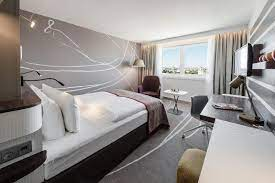 https://holiday-inn-city-centre-munich.hotel-ds.com/de/EUR 179 / single incl. breakfast 
EUR 266 / double incl. breakfastThe hotel has 580 rooms that are equipped with bath tub, hair dryer, minibar, radio, TV, self-dial telephone including voicemail and fax modem for internet access. For dinner the hotel offers three different restaurants. There is direct access within the same building complex to Munich's underground system at the "Rosenheimer Platz" station that guarantees rapid and direct transit to the Central Station, the Munich International Airport and the new Trade Fair Grounds. Buffet breakfast is included.Distances: 20 minutes' drive from the qualification venue and 12 minutes' drive from the final venue.Leonardo Munich City Olympiapark ****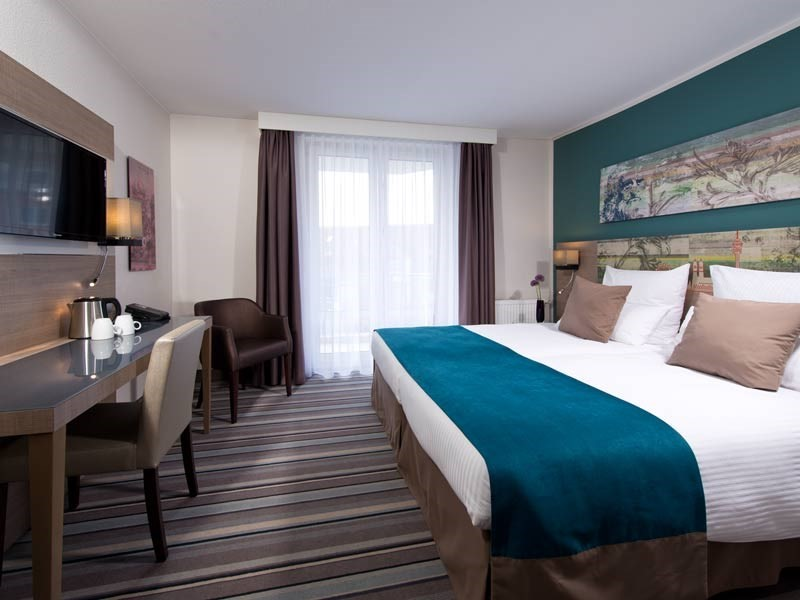 https://www.leonardo-hotels.de/leonardo-hotel-munich-city-olympiaparkEUR 174 / single incl. breakfast 
EUR 252 / double incl. breakfastIts unique location at the Olympic Park makes this hotel an ideal starting point for the city center, the BMW World, the Olympic Park and the other sightseeing highlights of Munich. It is perfectly connected by public transport to the city center. The hotel offers a restaurant and a bar. Feel at home in its new 196 spacious and modern designed rooms that feature facilities like air-conditioning, free Wi-Fi and flat screen TV. Buffet breakfast is included. Distances: 20 minutes' drive from the qualification venue and 12 minutes' drive from the final venue.PAYMENT CONDITIONS HOTELS:To confirm hotel reservations, an 80% deposit of the total amount is required to be transferred to the HK Travel Plus GmbH before 06 May 2022 via a bank transfer using the details below. The remaining payment for accommodation should be paid by 17 May 2022.Accommodation cannot be guaranteed after this deadline. In case of cancellation after 6 May 2022 and/or a no-show, the travel agency will charge a cancellation fee of 100% of the costs for all nights and rooms you have booked. BANK INFORMATION FOR ACCOMMODATION ONLYAccount holder:HK Travel Plus GmbH  Frauenlobstraße 97, D-55118 MainzAccount:Volksbank Alzey-Worms eG Marktplatz 19D-67547 Worms, GermanyIBAN DE 15 5509 1200 0080 518307	BIC    GENODE61AZYPLEASE DO NOT MAKE HOTEL PAYMENTS TO THE ORGANIZING COMMITTEE Contact to Travel Agencyhk travel plus GmbH			Phone: +49-6131-217098-0Mrs. Birgit Huhn				Fax:     +49-6131-217098-20Frauenlobstraße 97				E-mail: birgit.huhn@hktravelplus.de 55118 Mainz, Germany			Web:    www.hktravelplus.deENTRY FEEEntry fee:Individual:	200,00€ EUR per athleteOfficials:	125,00€ EUR per personTeams:	100,00€ EUR per teamEntry fees include daily local transport to/from the practice field to/from the official hotels during the qualification, elimination and finals venues (timetable to be confirmed on site). Airport Transportation Fee:Roundtrip	30 Euro per personPAYMENT CONDITIONS:The entry fees and Transportation fees should be paid fully via bank transfer or upon arrival.NOTE: Please indicate in the reference/notes section the team or reservation name that corresponds to the payment	 All payment shall be made in EURO by BANK TRANSFER.All bank wire charges will be paid by the participantCREDIT CARDS will not be accepted as payment.Payment of Entry and Transportation FeesAll Entry Fee and transportation fees must be made to the Organizing Committee by the set deadline.The payment for the entry fee and transportation fee must be transferred to the following bank account:German Shooting Sport and Archery Federation/Deutscher Schützenbund e.V.Lahnstr. 12065195 Wiesbaden, GermanyAccount:Wiesbadener VolksbankSchillerplatz 465185 Wiesbaden, GermanyIBAN DE16 5109 0000 0008 8088 80BIC WIBADE5WHEALTH REGULATIONS (COVID-19)INFORMATIONEverybody should follow the Government/public health authorities measures (national and sport-specific regulations) and be aware of the travel restrictionsThe Organizing Committee will do everything to minimize the risks of COVID-19 infections. We will follow the instructions of WHO, the German government and World Archery. A considerable hygiene concept will be provided in due time.PERSONAL HYGIENE AND HEALTH ADVICES Anyone due to participate in the event who is feeling ill should not attend Participants (athlete, volunteer, official etc.) should proactively and 	regularly 	check their health status (including taking their temperature   	and monitoring for 	any symptoms)  Stay home and self-isolate even with minor symptoms for 10 days or more 	depending on national protocols, when showing any symptoms (fever, 	tiredness, dry cough, headache, nasal congestion, runny nose, sore throat, 	difficulty breathing).  Contact a healthcare provider immediately if any respiratory illness is 	noted Masks to be worn at all times everywhere (transport, common area in the 	hotel, venue, training etc.) except on shooting line  Regularly and thoroughly clean your hands with an alcohol-based hand rub 	or wash them with soap and water  Avoid touching eyes, nose and mouth Cover your mouth and nose with your bent elbow or tissue when you cough 	or sneeze. Then dispose of the used tissue immediately and wash your 	hands Avoid touching high-contact surfaces such as door handles, walls or 	windows, etc. Avoid going to crowded places Avoid steam rooms or saunas No spitting, as the main mode of transmission of the virus is in respiratory secretions No handshakes, high fives and any other personal contact Athletes should not share clothing, bar soap, sports equipment, water bottles or other personal items VENUE Access to the venue might be denied at any time in case of disease suspicion Limit contact/interactions Handwashing/alcohol- based hand gel will be available at multiple locations in the event facility and accommodation Tissues and containers will be at disposal to dispose of used tissues on transport to the venue, at the venue and any other facility No shows allowed. Winners will receive their medals in a simple ceremony only with the winners and their team, all wearing masks Medical post and designated personnel on site able to help assess cases and potential other illness will be present PARTICIPANTS Maintain the staff/team to a minimum to minimize transmission Maintain social distancing, at least 1,5-meter distance between yourself and others at all timeADDITIONAL INFORMATIONWorld Archery Europe Congress:World Archery Europe Congress will be held on 5 June 2022. All information will be provided in advance to the Member Associations.TransportationTransport from/to Munich Airport is 30 Euros per person. A daily shuttle service is free of charge (only for those persons accommodated in the official hotels). Shuttle services will be available from the official hotels to competition venue/practice venue/final venue.Continental Quota Tournament for European Games 2023The CQT will take place on 10 June 2022 at the special place in the competition field and all matches will be one by one and running by alternate shooting. Cancellations & Changes Cancellations received before 6 May 2022 a full refund of the deposit payment will be made.Cancellations received after 6 May 2022 no refund will be given.Refunds will be processed after the event.Name changes to team officials or athletes (same category and division) will be accepted up to 72 hours before the event without any additional charge.Should flight arrival details change last minute, please contact the Organizing Committee using the details indicated in the Team Managers’ Booklet.If a participant’s arrival is later than the original scheduled arrival date, the room will be charged from the date of the original booking. TrainingA training field will be available starting on 5 June 2022. Transport to training field will be made available at no additional cost.WeatherTemperatures in May are expected to range between 18 and 25 degrees Celsius.  The average in the last few years has been 25 degrees Celsius. Media Registration:Media representatives can apply for registration by emailing info@archery.sportInternetWill be available in the official hotel for free (in hotel rooms and in the lobby).  There will also be Wi-Fi available at the venue.WaterBottled water will be available at the venue.LOC Contact: Name: 	Ms. Julia Matheis, Event ManagerEmail: 	matheis@dsb.dePhone: 	+49 611 46807 415Language: 	English, GermanVisa:It is your responsibility to establish with your respective foreign office if your team requires a visa for Germany. You can find additional information on https://www.auswaertiges-amt.de/en/visa-service. All participants who need an entry visa to Germany, will be required to complete the Visa Support Form in WAREOS by no later than 6 May 2022.It is the applicants’ responsibility for supplying the necessary information, ensuring all details are up to date, correct and submitted by the deadlines specified.  In addition, all participants that require a visa are kindly requested to supply a copy of their latest/valid passport. Copies of each application can be uploaded on WAREOS. All passport copies and personal details entered/uploaded to WAREOS will be held securely and in the strictest of confidence and not shared with other parties.  Please ensure your passport is valid for at least six months from the date you enter Germany, or you may not be admitted.05/06/2022SundayArrival of participantsPractice Field and Local Transportation availableWAE Congress06/06/2022MondayOfficial Practice and Equipment InspectionTeam Manager’s Meeting and Opening Ceremony07/06/2022TuesdayQualification RoundsRecurve and Compound08/06/2022WednesdayIndividual EliminationsMixed Team EliminationsRecurve and Compound09/06/2022ThursdayIndividual EliminationsMixed Team EliminationsRecurve and Compound10/06/2022FridayQualifier European Games 202311/0672022SaturdayCompound Finals12/06/2022SundayRecurve Finals13/06/2022MondayDeparturesPenalty fees to be paid to Organizing Committee:Cost (EURO):Entries made after the preliminary and/or final entry deadline date.45 per entryIf final entries differ from the preliminary entries by more than 4 athletes/officials.  140 per entryFailure to have made preliminary entries before the deadline date but then have submitted final entries.140 per entry